Quelques outils pour l’enseignement apprentissage des langues DICTIONNAIRE EN LIGNE https://www.wordreference.com/Il permet d’écouter les mots dans la langue (UK) La phonétique de chaque mot est donnéeLOGICIEL DE SYNTHESE VOCALELogiciel en ligne Natural ReaderFree Text to Speech online with different natural voiceshttps://www.naturalreaders.com/online/Effacer le texte, écrire le mot, la phrase ET écouter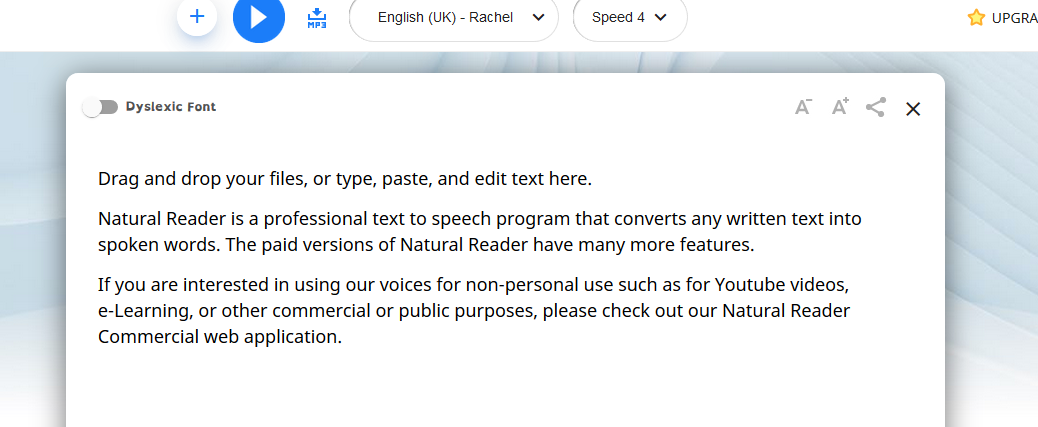 https://ts0p2.glideapp.io/Une appli en ligne avec des mots, phrases et consignes de classe à écouter pour s’entraîner